Absolute Location Practice 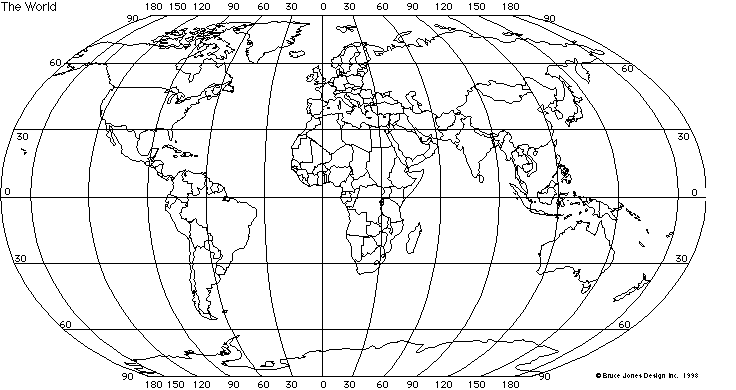 